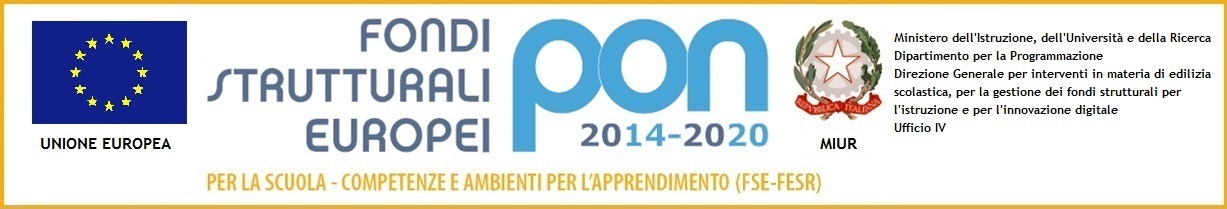 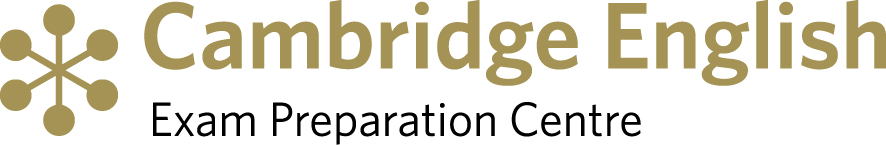 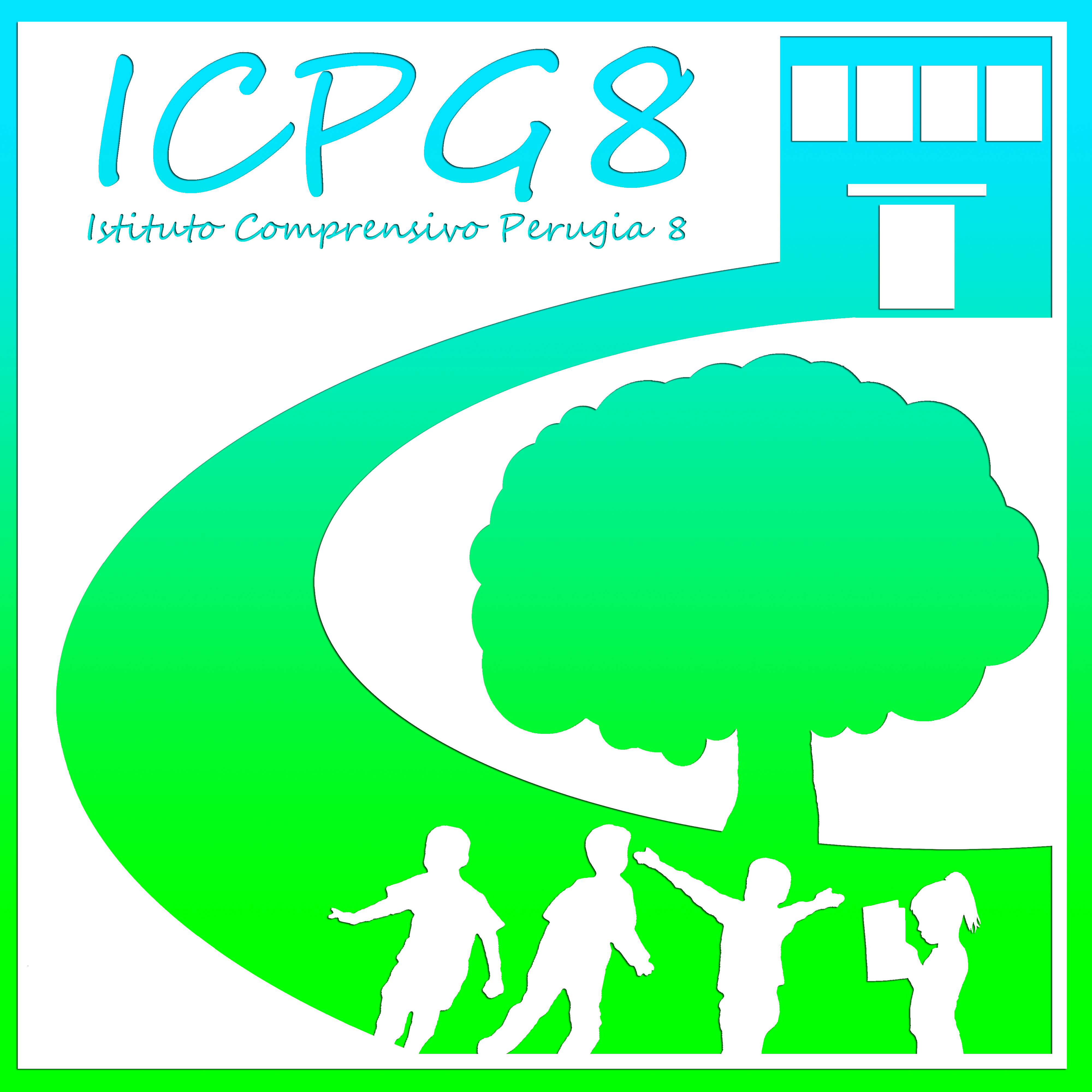 Ministero dell’Istruzione, dell’Università e della RicercaIstituto Comprensivo Perugia 8Via F.Gregorovius – 06127 Perugia (PG)Tel.: 075 5008870 – Fax. 0755004544e-mail:pgic85800e@istruzione.it  -  pec:pgic85800e@pec.istruzione.itC.F. 94152480540 C.U.: UFXXQMComunicazione n. 19 Ai docenti della Scuola Secondaria di 1°GradoAi genitori e agli alunni della scuolaSecondaria di 1° GradoAlla DSGAAl personale ATASito webOggetto: orario scolastico di sabato 26 ottobre 2019                 Si comunica che l’orario scolastico di sabato 26 ottobre2019 sarà l’orario scolastico del giorno martedì.Distinti saluti                                                                                                                      Il Dirigente Scolastico                                                                                                                   Prof. Francesco M. Manno